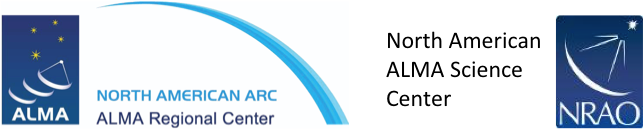 Development Upgrades of the Atacama LargeMillimeter/submillimeter Array (ALMA)Project Proposal TemplateDelete all yellow high-lighted text from your proposal.Change RecordDelete this entire page from your submitted Project Proposal.Development Upgrades of the Atacama LargeMillimeter/submillimeter Array (ALMA)Project ProposalInsert Title herePrincipal Investigator:	Insert Name HereInstitution:	Insert Name Here			Address:	Insert Address Here		PI Contact Information:Telephone Number	Insert Here (xxx) xxx - xxxx Email Address	Insert Here xxx@yyy.zzz	AbstractPresent a two page (or less) description of the work scope and objectives of the proposed Project.Co-Investigator(s) and Collaborating Institution(s)Complete Table 1.0, below.  Insert/delete rows as needed.Table 1.0: Co-Investigator(s) and Collaborating Institution(s).SubcontractorsN.B. Obtain Company and/or Institution authorization to be proposed as a subcontractor prior to completion and sign-off of this Proposal.2.1	Company/Institution:				Address:	Subcontracted parts and/or services:Science Case	Present the scientific rationale for the proposed Project and the significance for ALMA.Project ScopeInsert an explanation of the scope/scale and planned method of the Project. Describe Project objectives, assumptions, working theories, and approaches that will be used, and state hypothesis (if applicable).Project DeliverablesDescribe the products that will be delivered at the conclusion of the proposed Project.HardwareSoftwareServicesDocumentsMonthly “4-Square” Progress ReportsSpecificationsHardware design documentationSoftware/firmware design documentationInterface Control Documents (ICDs)Technical manuals and proceduresQuality Assurance proceduresSafety proceduresCloseout ReportInterfaces to ALMANote the ALMA hardware and/or software control interfaces that may be affected if the proposed design or control scheme is implemented. ALMA Systems Engineering support is available upon request.Period of PerformanceDefine the anticipated period of performance (nominally twenty-four months).StaffingEstimate the level of effort (unit of measure = Full Time Equivalent) to be deployed. Include Collaborating Institutions/Subcontractors until completion of the proposed Project, as well as the corresponding total cost to be incurred.  Identify essential (key) personnel required to ensure success.  If two, or more, persons of equivalent labor grade are capable of performing any given task, leave the corresponding Key Personnel cell blank and note the FTE level of effort only.  Offerer’s StaffingComplete Table 2.0, below. Insert/delete rows as needed.Table 2.0: Labor Estimate.External Staffing (if applicable)Complete Table 3.0, below. Insert/delete rows as needed.Table 3.0: External Staffing and Contact Information.Cost BreakdownThe total Award Pool for the Cycle 5 Call for Project Proposals is $11M.Offerer’s CostComplete Table 4.0, below.  Work Breakdown Structure (WBS) Number should correspond to Level 1 tasks/activities in the Project Schedule.  Insert rows as needed.Table 4.0: Offerer’s Cost Breakdown.Collaborating Institution / Subcontractor CostComplete Table 5.0, below.  Insert rows as needed. Note the value of any In-Kind Contributions.Table 5.0: Collaborating Institution/Subcontractor Cost & In-Kind Contribution.Total Project CostComplete Table 6.0, below. Table 6.0: Total Project Cost.Cost Distribution (Cash Flow)Due to budgetary constraints, no more than one half (50%) of Project expenditures should be planned in FY2018. Insert additional columns as needed.Table 7.0: Project Cost Distribution.Total Project ValueComplete Table 8.0, below. Table 8.0: Total Project Value.Project Schedule  	Figure 1.0: Project Schedule.Project ManagementSystems/Configuration ControlSystems Requirement and Specification ControlDefine your approach.  Development engineering and design activities shall be conducted in accord with established ALMA Systems Engineering policies, practices and procedures.Documentation ControlDefine your approach.  All shared documents shall be dated and bear a revision level number.Product & Quality Assurance ControlDefine your approach.  Development engineering and design activities shall be conducted in accord with established ALMA PA/QA policies, practices and procedures.  A unique Product Assurance Plan is unnecessary.Performance to ScheduleDefine your approach.  The Principal Investigator has primary responsibility for schedule development and performance to schedule.  The NA ALMA Development Program office will provide support to the PI in establishment of a revision-controlled Project schedule and monthly preparation of performance to schedule status.  In the event of a schedule variance, the PI and the NA ALMA Development Program Manager will assess the impact and develop the appropriate recovery action(s).Performance to BudgetDefine your approach.  The Principal Investigator has primary responsibility for intra-project budget allocation and cost performance.  The NA ALMA Development Program office will provide support to the PI in establishment of cost accounts, budget load, and the preparation of a revision-controlled, monthly Budget Status Report.   In the event of a cost variance, the PI and the NA ALMA Development Program Manager will assess the impact and develop the appropriate recovery action(s).Measures of SuccessDescribe the measures of success (performance metrics and outcomes) for this Project.  Describe the process that will be used to address task prioritization, evaluate results, and to manage Change Control.Risk ManagementDefine your approach. Identify the primary areas of uncertainty (risk) foreseen at the outset of the Project.  Estimate the probability of occurrence and associated cost impact of each identified risk.  Also, briefly note the means by which each primary risk may be mitigated or retired altogether. Add/delete rows as needed.Table 9.0: Project Risk Assessment.Communication Plan and Progress ReportingDefine your approach.  At a minimum, a monthly, “4-Square” Progress Report shall be prepared by the Principal Investigator in accordance with NRAO Program Management practices and procedures.  Informal reviews will be conducted by the NA ALMA Development Program Manager upon the completion of Level 1 milestones.Implementation Plan and Site Location Impact Statement (if applicable)Describe how the Project deliverables will be provided to the end-user and how on-site Implementation, Verification and Commissioning will be achieved. Ensure that nonrecurring (implementation) and recurring costs are accounted for in the Project cost estimate.12.1	Implementation Schedule  	Figure 2.0: Implementation Schedule.12.2	Site Location Impact StatementDescribe any new facilities, significant modifications to existing facilities, or use of JAO/NRAO facilities that are required.  Also indicate when these facilities and/or modification are required.Project CloseoutDefine your approach.  Upon conclusion of this Project, the NA ALMA Development Program Office will coordinate the orderly closeout of activities; or, the transition of activities to implementation.  At a minimum, this shall include the following:verification of compliance with established procurement policies and procedures;verification of Purchase Order final payments;verification of compliance with established labor charging practices;verification of labor charging accuracy;cost and schedule variance analysis;resolution of any inventory and/or property control issues;inactivation of cost accounts;preparation of a Final Report; preparation of an Outcome Report; andarchiving of Project records.CommitmentHaving read all documents listed in and annexed to the Cycle 5 Call for Project Proposals, and having assessed the situation and the nature and difficulties of the proposed services, the undersigned hereby offers the “insert Project Title here” in accordance with the provisions of the present Call for Project Proposals and, if awarded the Agreement, undertakes to carry out the work required according to best trade practices, within the prescribed time limits, and at the price set out in this Proposal.Name:	_______________________________________________Institution:	_______________________________________________Signature:	_______________________________________________Date:	_______________________________________________Appendix A - Reference DocumentsAppendix B – Curriculum Vitae of Key PersonnelPrepared byOrganizationDateW. RandolphALMA Dev. Program05 April 2013Approvals (Name and Signature)OrganizationDateA. WoottenNAASCP. JewellNA ALMA OperationsReleased by (Name and Signature)OrganizationDateW. RandolphALMA Dev. ProgramVersionDateReason0.001 May 2013Initial Release0.207 August 2015Revisions by A. Crossley0.312 September 2016Revisions by W. RandolphNameInstitutionEmailTelephoneJob TitleKey PersonnelFTEDuration (Months)Principle InvestigatorScientific LeadEngineering LeadResearch EngineerSenior EngineerEngineer 1Engineer 2Technician 1Technician 2MachinistOtherTOTALSTOTALS0.000.00TitleNameInstitutionEmailTelephoneCo-InvestigatorVendor Point of ContactCustomer Point of ContactWBS No.Task DescriptionLabor ($)Materials & Services ($)Travel ($)1.02.03.0n.0SubTotals ($)SubTotals ($)0.000.000.00TOTAL OFFERER’S COST ($)TOTAL OFFERER’S COST ($)TOTAL OFFERER’S COST ($)TOTAL OFFERER’S COST ($)0.00Collaborating Institution / SubcontractorUSD ($)In-Kind ContributionValue in USD ($)TOTAL COST ($)0.00TOTAL VALUE of IN-KIND CONTRIBUTIONS ($)TOTAL VALUE of IN-KIND CONTRIBUTIONS ($)0.00Project Cost ElementsUSD ($)Total Offerer’s Cost (Table 4.0)Collaborating Institution / Contractor Total Cost (Table 5.0)Project Contingency (requires a supporting Risk Mitigation Plan, Table 9.0)TOTAL PROJECT COST ($)0.00FY2018 Cost ($)FY2019 Cost ($)TOTAL COST ($)0.000.000.00Project ElementsUSD ($)Total Offerer’s Cost (Table 4.0)Collaborating Institution / Contractor Total In-Kind Contributions (Table 5.0)TOTAL PROJECT VALUE ($)0.00Insert MS Project Gantt Chart HereIncrease Area as Required.  No.Primary Risk(s)Prob. (%)Impact ($)Mitigation123TOTAL PROJECT CONTINGENCY ($)TOTAL PROJECT CONTINGENCY ($)TOTAL PROJECT CONTINGENCY ($)0.00Insert MS Project Gantt Chart HereIncrease Area as Required. 